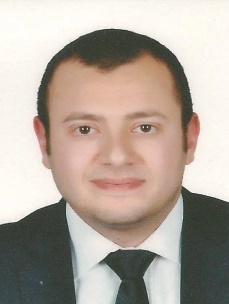 Ahmed Structural Engineer.Mobile No. :  +971504753686 / +919979971283Email: ahmed.376342@2freemail.com Birth day: 10/09/1988ACADEMIC QUALIFICATIONS: First University Degree: B.Sc. in Civil Engineering.	  University: Tanta University. Major: Structural Engineering.Grade:  Good. Graduation year: 2010.Graduation Project: Design of Reinforced Concrete Structures.Grade: Very GoodENGINEERING COMPUTER SKILLS:Analysis Programs:                                           ETABS.SAFE.SAP2000.ROBOT.CSI COLUMN.STAAD PRO.RAM CONCEPTPROKONDrawing Programs:  AUTOCAD. REVIT.Seven years' experience in designing and executing reinforced concrete structures, post tension slabs and steel structure, Familiar with Industrial Buildings, Airports , High rise Buildings, Hospitals, Residential Buildings, Administrative Buildings, Schools, Malls, Mosques and Tanks and Familiar with Codes for design and construction (ACI-UBC- ASCE- EUROCODE- IB -BS). PROFESSIONAL EXPERIENCES:Working as a structural engineer at Schuster Pechtold Company, Dubai, UAE, from JUL 2017 till now.Working as a structural engineer and a supervisor engineer at Riyadh AL Harameen Company, Makkah, KSA, from Jan 2011 till SEP 2017.Design Field:Design several residential buildings, Villas and Hotels at Makkah such as:Shesha hotels which consisted of nine hotels every building consisted of eight floors located at Al Shesha district.Al Naseem Hotel which consisted of seven floors located at Al Naseem district.Al Senosy Hotel which consisted of eight floors located at Azizya destrict.Thrawat Al Safa Hotel which consisted of twelve floors located at Abdulah Al Khiat Street.Beer Balela Hotel which consisted of twelve floors located at Beer Balela district.Dahlet Al Roshed Hotel which consisted of twelve floors located at Dahlet Al Roshed Street.Al Ghasala Hotel which consisted of eight floors located at Al Ghasala district.Princess Al Jawhara Tower which consisted of Twenty-Eight floors located at Azizya district.Design a Steel warehouse in Jeddah with an area of 900 M2.LANGUAGE PROFICIENCY:Execution Field:Executed a building consisted of eight floors located at Bathaa Qurish district.Followed up finishing works at the following three projects: Manazel al Hejra project which consisted of twenty villas located at Al Zaidy district.AL hulool building project which consisted of eight floors located at Al Shwkia district.Al Senosy Villa which located at AL Rusifa district.Executed Al Rawda Tower which consisted of Thirty-One floors located at Al Rawda district.Executed Al Naseem Hotel which consisted of eight floors located at Al Naseem district.Executed Shesha hotels which I mentioned above.Executed Princess Al Jawhara Tower which I mentioned above.Working as a Structural Design Engineer at AL SHALL Consultant Office Tanta City, Egypt from August 2010 to Des 2010.CAREER OBJECTIVE:Seeking a career that is challenging and interesting, and lets me work on the leading areas of technology, a job that gives me opportunities to learn, innovate and enhance my skills and strengths in conjunction with company goals and objectives.LANGUAGEARABICENGLISHREADINGMother tongueVery GoodlISTENINGMother tongueVery GoodWRITINGMother tongueVery GoodSPEAKINGMother tongueGood